Sommarträning F12-14Detta är hjälp för att träna 2gånger i veckan, varje pass tar ca 20-30min. Vi vill att ni tränar på att avsätta tid minst 2gånger i veckan där ni tränar på något sätt. Detta nedan är endast hjälp på att komma på vad man skall göra och är bra övningar inför nästa säsong. 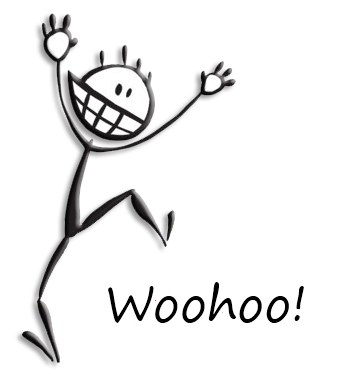 Vecka 26 
Uppvärmning: KnäkontrollLöpning:  90sekunder vila 30sekunder x 3st, gör detta två varv med 2min vila mellan varje runda. 	Styrka:	Burpees 8, Armhävning 8, Situps 8, rygglyft 8Vecka 27
Uppvärmning: KnäkontrollLöpning: 30sekunder, vila 15sekunder x 6, gör detta två varv med 90sekunder vila emellan varje runda	Styrka: Burpees 8, Armhävning 8, Situps 8, rygglyft 8Vecka 28
Uppvärmning: KnäkontrollLöpning: 15min löpning utan vila	Styrka: Burpees 8, Armhävning 8, Plankan 60sekunder, utfallssteg 8st på varje benVecka 29
Uppvärmning: Löpning/ hopprep 5minLöpning: 90sekunder vila 30sekunder x 3st, gör detta två varv med 2min vila mellan varje runda. 	Styrka: Burpees 6x2, Armhävning 6x2, Situps 6x2, rygglyft 6x2Vecka 30
Uppvärmning: Löpning/ hopprep 5minLöpning: 30sekunder, vila 15sekunder x 6, gör detta två varv med 90sekunder vila emellan varje runda	Styrka: Burpees 6x 2, Armhävning 6 x 2, Plankan 45sekunder x 2, utfallssteg 6st varje ben x 2 Vecka 31
Uppvärmning: KnäkontrollLöpning: 20min löpning utan vila	Styrka: Burpees 8 x 2, Armhävning 8 x 2, Situps 8 x 2, rygglyft 8 x 2Vecka 32
Uppvärmning: KnäkontrollLöpning: 30sekunder, vila 15sekunder x 6, gör detta två varv med 90sekunder vila emellan varje runda	Styrka: Burpees Max ________, Armhävning Max_______, Situps Max_______, Rygglyft Max_______Vecka 33
Uppvärmning: KnäkontrollLöpning: 90sekunder vila 30sekunder x 3st, gör detta två varv med 2min vila mellan varje runda.	Styrka: Burpees Max ________, Armhävning Max_______, Situps Max_______, Rygglyft Max_______Whatsapp grupp för att lägga upp bilder. Skicka till Jonas så bjuder han in i gruppen 0761451382. Vi tränare önskar er en riktigt härlig sommar och längtar redan till i höst!Vecka:MåndagTisdag OnsdagTorsdagFredagLördagSöndagTotalt antal pass veckan ink bingov. 26v. 27v. 28v. 29v. 30v. 31v. 32v. 33